	ОПРОСНЫЙ ЛИСТПредприятие:Заполнил:Телефон:Должность:Адрес:E-mail:ERADENS X плотномерERADENS X плотномерERADENS X плотномерERADENS X плотномерКат.NoОписаниеОписаниеК-во3288-841Плотномер ERADENS XСоответствует стандартам: ASTM D4052, D5002, ISO 12185ERADENS X - самый компактный и легкий высокоточный плотномер в мире для проведения измерений в полном соответствии с ASTM D4052 и ISO 12185. Его новаторская, выровненная в вертикальном направлении осциллирующая металлическая U-образная трубка, чрезвычайно надежна и нечувствительна к самым суровым условиям окружающей среды.- Процедура измерения в полном соответствии с ASTM D4052, D5002, ISO 12185- Диапазон плотности: 0…3 г/см3- Диапазон температур: 0…100°C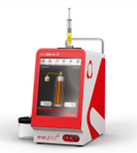 - Точность измерения температуры: 0,02°C- Повторяемость плотности: r = 0,000005 г/см3- Разрешение по плотности: 0,00001 г/см3- Время измерения: 15 сек (после уравновешивания температуры)- Объем пробы: 2 мл- Материал трубки: Hastelloy- Обнаружение пузырьков: FillingProof - автоматическое обнаружение пузырьков и количественный анализ пузырьков- Коррекция вязкости: во всём диапазоне- Особенности: встроенный полностью автоматизированный сушильный насос, встроенный датчик давления окружающей среды- Портативная и прочная (цельнометаллический корпус) автономная конструкция- Идеально подходит для измерения плотности как в стационарных, так и в передвижных лабораториях- Габаритные размеры (ШxГxВ) / вес: 15,5x26x28 см / 7 кгНовейшая технология управления данными:- Большой полноцветный сенсорный экран для быстрого и простого управления на всех распространенных языках- Встроенный проверенный в отрасли ПК с интерфейсами Ethernet, USB и RS232 для прямого подключения LIMS и вывода на USB-накопитель, принтер или ПК- Большая база данных результатов, содержащая более 100 000 подробных отчетов об испытаниях, хранящихся во внутренней памятиПлотномер ERADENS XСоответствует стандартам: ASTM D4052, D5002, ISO 12185ERADENS X - самый компактный и легкий высокоточный плотномер в мире для проведения измерений в полном соответствии с ASTM D4052 и ISO 12185. Его новаторская, выровненная в вертикальном направлении осциллирующая металлическая U-образная трубка, чрезвычайно надежна и нечувствительна к самым суровым условиям окружающей среды.- Процедура измерения в полном соответствии с ASTM D4052, D5002, ISO 12185- Диапазон плотности: 0…3 г/см3- Диапазон температур: 0…100°C- Точность измерения температуры: 0,02°C- Повторяемость плотности: r = 0,000005 г/см3- Разрешение по плотности: 0,00001 г/см3- Время измерения: 15 сек (после уравновешивания температуры)- Объем пробы: 2 мл- Материал трубки: Hastelloy- Обнаружение пузырьков: FillingProof - автоматическое обнаружение пузырьков и количественный анализ пузырьков- Коррекция вязкости: во всём диапазоне- Особенности: встроенный полностью автоматизированный сушильный насос, встроенный датчик давления окружающей среды- Портативная и прочная (цельнометаллический корпус) автономная конструкция- Идеально подходит для измерения плотности как в стационарных, так и в передвижных лабораториях- Габаритные размеры (ШxГxВ) / вес: 15,5x26x28 см / 7 кгНовейшая технология управления данными:- Большой полноцветный сенсорный экран для быстрого и простого управления на всех распространенных языках- Встроенный проверенный в отрасли ПК с интерфейсами Ethernet, USB и RS232 для прямого подключения LIMS и вывода на USB-накопитель, принтер или ПК- Большая база данных результатов, содержащая более 100 000 подробных отчетов об испытаниях, хранящихся во внутренней памятиКомплект поставки ERADENS X:Комплект поставки ERADENS X:Комплект поставки ERADENS X:Комплект поставки ERADENS X:3288-915Трубка для продувки воздухаТрубка для продувки воздухаТрубка для продувки воздуха3288-850Выходная трубка (для приборов версии X)Выходная трубка (для приборов версии X)Выходная трубка (для приборов версии X)3288-851Контейнер для отходов (для приборов версии X)Контейнер для отходов (для приборов версии X)Контейнер для отходов (для приборов версии X)3288-013Кабель питанияКабель питанияКабель питания3288-859Сертификат испытания для ERADENS XСертификат испытания для ERADENS XСертификат испытания для ERADENS X3288-860Краткое изложение руководства по эксплуатации, краткая версия на 1 странице и IQT для ERADENS XКраткое изложение руководства по эксплуатации, краткая версия на 1 странице и IQT для ERADENS XКраткое изложение руководства по эксплуатации, краткая версия на 1 странице и IQT для ERADENS X3288-861Инструкция по эксплуатации (в виде PDF-файла на карте памяти USB) для ERADENS XИнструкция по эксплуатации (в виде PDF-файла на карте памяти USB) для ERADENS XИнструкция по эксплуатации (в виде PDF-файла на карте памяти USB) для ERADENS X3288-916Одноразовый шприц 5 мл, 5 шт.Одноразовый шприц 5 мл, 5 шт.Одноразовый шприц 5 мл, 5 шт.Оборудование для дополнительного заказа:Оборудование для дополнительного заказа:Оборудование для дополнительного заказа:Оборудование для дополнительного заказа:3288-8713288-871Входное уплотнительное кольцо Люэра для приборов версии X (7,5 x 1,5 Perlast)ПРИМЕЧАНИЯ пользователя (если требуется):